      ĐẢNG BỘ HUYỆN CƯ KUIN                                                  ĐẢNG CỘNG SẢN VIỆT NAM ĐẢNG ỦY TRƯỜNG THPT Y JUT          Số 05-CV/ĐU                                                                        Cư Kuin, ngày 07 tháng 6 năm 2018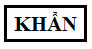 		Kính gửi: Cấp ủy các chi bộ trực thuộc	Thực hiện Quy chế làm việc của BCH Đảng bộ Huyện Cư Kuin nhiệm kỳ 2015 – 2020;           Đảng ủy nhà trường yêu cầu các chi bộ trực thuộc thực hiện xây dựng báo cáo sơ kết công tác Đảng quý I,II nhiệm vụ quý III, năm 2018 (nội dung báo cáo đính kèm, có file trên website nhà trường) và gửi về Bí thư Đảng ủy trước ngày 12/6/2016 để Đảng ủy tổng hợp báo cáo với Huyện ủy.	Nhận được Công văn này, yêu cầu các đồng chí cấp ủy các chi bộ nghiêm túc thực hiện.                                                                              T/M ĐẢNG ỦY                                                                                   BÍ THƯ Nơi nhận:                                                                                           ( Đã kí)- Như kính gửi- Lưu VT                                                                                                Võ Tấn Hòa                                           Đề cương báo cáoĐẢNG ỦY TRƯỜNG THPT Y JUT                                                   ĐẢNG CỘNG SẢN VIỆT NAM          CHI BỘ…..             Số …-BC/CB…                             Cư Kuin, ngày … tháng 6 năm 2018BÁO CÁOSơ kết thực hiện nhiệm vụ của Chi bộ quý I,II và Phương hướng nhiệm vụ quý III năm 2018Thực hiện Nghị quyết của Cấp ủy Chi bộ ... năm 2018, công tác đảng của Chi bộ quý I,II năm 2018 đã đạt được những kết quả cụ thể như sau:ĐÁNH GIÁ SƠ KẾT TÌNH HÌNH HOẠT ĐỘNG CỦA CHI BỘ QUÝ I,II NĂM 2018I. Lãnh đạo thực hiện nhiệm vụ chính trị của cơ quan, đơn vịTriển khai kế hoạch của Đảng ủy, của nhà trường:- Công tác lập kế hoạch, tổ chức triển khai, chỉ đạo thực hiện, công tác kiểm tra, báo cáo trong các lĩnh vực:- Chuyên môn, nghiệp vụ: Thực hiện chương trình,kế hoạch chuyên môn, tiến độ thời gian, lên lớp, chấm trả bài kiểm tra, công tác bồi dưỡng HSG tham gia các cuộc thi, kết quả cụ thể; viết chuyên đề; tổ chức hoạt động ngoại khóa, thi NCKH; Đổi mới PPDH, hội thảo CM, dự giờ, ứng dụng công nghệ thông tin trong giảng dạy, xây dựng nguồn tài liệu chung của đơn vị, viết SKKN...II. . Lãnh đạo thực hiện nhiệm vụ công tác xây dựng Đảng1. Công tác giáo dục chính trị, tư tưởng-Việc tổ chức quán triệt, triển khai thực hiện các chỉ thị, nghị quyết, kết luận của Trung ương, của Huyện ủy, của Đảng ủy nhà trường. Cụ thể ....	- Thực hiện Cuộc vận động : Đẩy mạnh việc học tập và làm theo tư tưởng,  đạo đức, phong cách Hồ Chí Minh: Xây dựng kế hoạch triển khai; thực hiện kế hoạch, kết quả cụ thể ...2. Công tác xây dựng Đảng: - Kết quả công tác tổ chức, cán bộ, đảng viên, bảo vệ chính trị nội bộ: tiếp tục chỉ đạo thực hiện cuộc vận động xây dựng và chỉnh đốn Đảng theo Nghị quyết Trung ương IV (khóa XI), nâng cao năng lực lãnh đạo và sức chiến đấu của Đảng; duy trì nền nếp, cải tiến nội dung, nâng cao chất lượng sinh hoạt Đảng; chăm lo công tác quần chúng, lãnh đạo các đoàn thể hoạt động đạt kết quả, tích cực tham gia xây dựng Đảng, giới thiệu quần chúng ưu tú cho Đảng bồi dưỡng kết nạp; tăng cường giáo dục cán bộ, đảng viên nâng cao đạo đức cách mạng, tinh thần trách nhiệm đối với công việc, làm tốt nhiệm vụ của người cán bộ, đảng viên trong tình hình mới; đảm bảo nguyên tắc tập trung dân chủ, tập thể lãnh đạo, cá nhân phụ trách trong sinh hoạt đảng, trong việc thực hiện các chủ trương của Đảng, chính sách, pháp luật của Nhà nước, trong thực hiện nhiệm vụ chuyên môn ...; công tác quản lý hồ sơ đảng viên; bảo vệ chính trị nội bộ.3. Công tác kiểm tra, giám sát: Việc ban hành kế hoạch kiểm tra, giám sát của chi bộ năm 2018 theo từng tháng, nội dung kiểm tra, giám sát, kết quả thực hiện.4. Lãnh đạo các tổ chức, đoàn thể: Lãnh đạo xây dựng và triển khai kế hoạch thực hiện các nhiệm vụ của tổ CM; xây dựng chế độ tự chủ, tự chịu trách nhiệm của người đứng đầu, của cán bộ, đảng viên, của giáo viên, nhân viên. Chỉ đạo thực hiện các hoạt động dạy - học, soạn giảng, ra đề, kiểm tra, đánh giá, xếp loại theo đúng quy chế...; công tác từ thiện đền ơn đáp nghĩa của đơn vị, cá nhân; hoạt động văn hóa, văn nghệ, thực hiện các chủ điểm tháng ...III. Đánh giá chung1. Ưu điểm2. Tồn tại, hạn chế3. Nguyên nhân, cách khắc phụcIV. Một số vướng mắc, khó khăn, đề xuấtB. MỘT SỐ NHIỆM VỤ TRỌNG TÂM QUÝ III NĂM 2018I. Lãnh đạo thực hiện nhiệm vụ chính trị của cơ quan, đơn vị:II. Lãnh đạo công tác tư tưởng:III. Công tác tổ chức, cán bộ và xây dựng đảngbộ, Đảng bộ:IV. Công tác kiểm tra, giám sát và kỷ luật đảng:V. Lãnh đạo chính quyền và các tổ chức đoàn thể chính trị - xã hội:Nơi nhận:                                                     T/M CHI BỘ- ĐU (để báo cáo);                                        BÍ THƯ- Lưu HS chi bộ